            “I can do all this through HIM who gives me strength.” Philippians 4:13Our Vision is that we strive for excellence in all that we do, working together as a happy community where children develop a life-long love of learning. 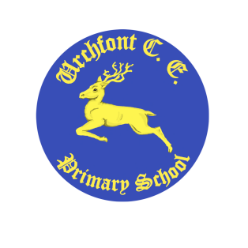 At Urchfont CE Primary School, we are committed to providing our children with a curriculum that has a clear intention and impacts             positively upon their needs.Curriculum statement for the teaching and learning of Maths Mastery 2021/2022National Curriculum IntentThe national curriculum for mathematics intends to ensure that all pupils:1. Become fluent in the fundamentals of mathematics, including through varied and frequent practice with increasingly complex problems over time, so that pupils develop conceptual understanding and the ability to recall and apply knowledge rapidly and accurately.2. Reason mathematically by following a line of enquiry, conjecturing relationships and generalisations, and developing an argument, justification or proof using mathematical language.3. Can solve problems by applying their mathematics to a variety of routine and non-routine problems with increasing sophistication, including breaking down problems into a series of simpler steps and persevering in seeking solutions. Mathematics is an interconnected subject in which pupils need to be able to move fluently between representations of mathematical ideas.The programmes of study are, by necessity, organised into apparently distinct domains, but pupils should make rich connections across mathematical ideas to develop fluency, mathematical reasoning and competence in solving increasingly sophisticated problems. Our curriculum ensure children apply mastery skills. We follow the White Rose maths scheme, with Deepening Understanding used to extend fluency, reasoning and problem solving. They should also apply their mathematical knowledge to science and other subjects.The expectation is that the majority of pupils will move through the programmes of study at broadly the same pace. However, decisions about when to progress should always be based on the security of pupils’ understanding and their readiness to progress to the next stage. Pupils who grasp concepts rapidly should be challenged through being offered rich mastery and sophisticated problems before any acceleration through new content. Those who are not sufficiently fluent with earlier material should consolidate their understanding, including through additional practice, before moving on.INTENTWhen teaching mathematics at Urchfont, we intend to provide a curriculum which caters for the needs of all individuals and sets them up with the necessary skills and knowledge for them to become successful in their future adventures. We aim to prepare them for a successful working life. We incorporate sustained levels of challenge through varied and high quality activities with a focus on fluency, reasoning and problem solving. Mastery Pupils are required to explore maths in depth, using mathematical vocabulary to reason and explain their workings. A wide range of mathematical resources are used and pupils are taught to show their workings in a concrete, pictorial and abstract form wherever suitable. They are taught to explain their choice of methods and develop their mathematical reasoning skills. We encourage resilience, adaptability and acceptance that struggle is often a necessary step in learning. Our curriculum allows children to better make sense of the world around them relating the pattern between mathematics and everyday life.When teaching mathematics at Urchfont, we intend to provide a curriculum which caters for the needs of all individuals and sets them up with the necessary skills and knowledge for them to become successful in their future adventures. We aim to prepare them for a successful working life. We incorporate sustained levels of challenge through varied and high quality activities with a focus on fluency, reasoning and problem solving. Mastery Pupils are required to explore maths in depth, using mathematical vocabulary to reason and explain their workings. A wide range of mathematical resources are used and pupils are taught to show their workings in a concrete, pictorial and abstract form wherever suitable. They are taught to explain their choice of methods and develop their mathematical reasoning skills. We encourage resilience, adaptability and acceptance that struggle is often a necessary step in learning. Our curriculum allows children to better make sense of the world around them relating the pattern between mathematics and everyday life.When teaching mathematics at Urchfont, we intend to provide a curriculum which caters for the needs of all individuals and sets them up with the necessary skills and knowledge for them to become successful in their future adventures. We aim to prepare them for a successful working life. We incorporate sustained levels of challenge through varied and high quality activities with a focus on fluency, reasoning and problem solving. Mastery Pupils are required to explore maths in depth, using mathematical vocabulary to reason and explain their workings. A wide range of mathematical resources are used and pupils are taught to show their workings in a concrete, pictorial and abstract form wherever suitable. They are taught to explain their choice of methods and develop their mathematical reasoning skills. We encourage resilience, adaptability and acceptance that struggle is often a necessary step in learning. Our curriculum allows children to better make sense of the world around them relating the pattern between mathematics and everyday life.When teaching mathematics at Urchfont, we intend to provide a curriculum which caters for the needs of all individuals and sets them up with the necessary skills and knowledge for them to become successful in their future adventures. We aim to prepare them for a successful working life. We incorporate sustained levels of challenge through varied and high quality activities with a focus on fluency, reasoning and problem solving. Mastery Pupils are required to explore maths in depth, using mathematical vocabulary to reason and explain their workings. A wide range of mathematical resources are used and pupils are taught to show their workings in a concrete, pictorial and abstract form wherever suitable. They are taught to explain their choice of methods and develop their mathematical reasoning skills. We encourage resilience, adaptability and acceptance that struggle is often a necessary step in learning. Our curriculum allows children to better make sense of the world around them relating the pattern between mathematics and everyday life.Underpinned byHigh expectationsModellingA Vocabulary Rich EnvironmentPattern and Correction IdentificationUnderpinned byAll children are expected to succeed and make progress from their starting points.Teachers teach the skills needed to succeed in mathematics providing examples of good practice and having high expectations. We intend to create a vocabulary rich environment, where talk for maths is a key learning tool for all pupils. Pre teaching key vocabulary is a driver for pupil understanding and develops the confidence of pupils to explain mathematically. All children will have opportunities to identify patterns or connections in their maths; they can use this to predict and reason and to also develop their own patterns or links in maths and other subjects. Underpinned byThe Teaching of FluencyThe Teaching of ReasoningThe Teaching of Problem SolvingMASTERYUnderpinned byWe intend for all pupils to become fluent in the fundamentals of mathematics, including through varied and frequent practice with increasingly complex problems over time, so that pupils develop conceptual understanding and the ability to recall and apply knowledge rapidly and accurately. We intend for all pupils to reason mathematically by following a line of enquiry, conjecturing relationships and generalisations, and developing an argument, justification or proof using mathematical language. We intend for all pupils to solve problems by applying their mathematics to a variety of routine and non-routine problems with increasing sophistication, including breaking down problems into a series of simpler steps and persevering in seeking solutions. All children secure long-term, deep and adaptable understanding of maths which they can apply in different contexts. White Rose & Deepening UnderstandingWhite Rose & Deepening UnderstandingConsolidation/Pre-TeachingConsolidation/Pre-TeachingAssessmentIMPLEMENTATIONEvery class from EYFS to Y6 follows the White Rose scheme of learning which is based on the National Curriculum. This forms the basis of our teaching but additional resources and ideas will be added to meet the needs of our pupils. Furthermore, lessons may be personalised to address the individual needs and requirements for a class but coverage is maintained. In order to further develop the children’s fluency, reasoning and problem-solving, we use Deepening Understanding which correlates to the White Rose lessons and further develops children’s understanding of a concept and the links between maths topics. Every class from EYFS to Y6 follows the White Rose scheme of learning which is based on the National Curriculum. This forms the basis of our teaching but additional resources and ideas will be added to meet the needs of our pupils. Furthermore, lessons may be personalised to address the individual needs and requirements for a class but coverage is maintained. In order to further develop the children’s fluency, reasoning and problem-solving, we use Deepening Understanding which correlates to the White Rose lessons and further develops children’s understanding of a concept and the links between maths topics. We use the start of the day and after lunch in each class whereby children are set a maths task to ensure general maths knowledge and fluency are maintained and developed; these may take many forms, for example: arithmetic, specific times tables or several questions about a mixture of maths topics. While the class are solving the questions, the staff are able to support children with consolidation or pre-teaching ensuring they are confident with skills required for the upcoming session. We use the start of the day and after lunch in each class whereby children are set a maths task to ensure general maths knowledge and fluency are maintained and developed; these may take many forms, for example: arithmetic, specific times tables or several questions about a mixture of maths topics. While the class are solving the questions, the staff are able to support children with consolidation or pre-teaching ensuring they are confident with skills required for the upcoming session. Through our teaching we continuously monitor pupils’ progress against expected attainment for their age, making formative assessment notes where appropriate and using these to inform our teaching. Summative assessments are completed at the end of each half term; their results inform discussions in termly Pupil Progress Meetings and update our summative school tracker. The main purpose of all assessment is to always ensure that we are providing excellent provision for every child. IMPLEMENTATIONOnline Maths ToolsConcrete Pictorial Abstract (CPA)Concrete Pictorial Abstract (CPA)Continuing Professional Development (CPD)Continuing Professional Development (CPD)IMPLEMENTATIONIn order to advance individual children’s maths skills in school and at home, we utilise Times Tables Rock Stars for multiplication practise, application and consolidation. In KS2, maths homework is set weekly. We implement our approach through high quality teaching delivering appropriately challenging work for all individuals. To support us, we have a range of mathematical resources in classrooms including Numicon, Base10 and counters (concrete equipment). When children have grasped a concept using concrete equipment, images and diagrams are used (pictorial) prior to moving to abstract questions. Abstract maths relies on the children understanding a concept thoroughly and being able to use their knowledge and understanding to answer and solve maths without equipment or images. We implement our approach through high quality teaching delivering appropriately challenging work for all individuals. To support us, we have a range of mathematical resources in classrooms including Numicon, Base10 and counters (concrete equipment). When children have grasped a concept using concrete equipment, images and diagrams are used (pictorial) prior to moving to abstract questions. Abstract maths relies on the children understanding a concept thoroughly and being able to use their knowledge and understanding to answer and solve maths without equipment or images. We continuously strive to better ourselves and frequently share ideas and things that have been particularly effective. We take part in training opportunities and cluster networking events.We continuously strive to better ourselves and frequently share ideas and things that have been particularly effective. We take part in training opportunities and cluster networking events.IMPLEMENTATIONCross CurricularWhole school eventsWhole school eventsIMPLEMENTATIONMaths is taught across the curriculum ensuring that skills taught in these lessons are applied in other subjects. We plan to celebrate maths through whole school maths themed days. These bring the whole school together to concentrate on one theme. We plan to celebrate maths through whole school maths themed days. These bring the whole school together to concentrate on one theme. IMPACTThe school has undertaken a whole school review of curriculum monitoring which was curtailed due to the COVID-19 pandemic. From September 2021, we intend to measure the impact of our maths curriculum in four areas – Pupil voice, evidence in knowledge, evidence in skills and outcomes. This will be a part of a monitoring timetable for all curriculum areas.The school has undertaken a whole school review of curriculum monitoring which was curtailed due to the COVID-19 pandemic. From September 2021, we intend to measure the impact of our maths curriculum in four areas – Pupil voice, evidence in knowledge, evidence in skills and outcomes. This will be a part of a monitoring timetable for all curriculum areas.The school has undertaken a whole school review of curriculum monitoring which was curtailed due to the COVID-19 pandemic. From September 2021, we intend to measure the impact of our maths curriculum in four areas – Pupil voice, evidence in knowledge, evidence in skills and outcomes. This will be a part of a monitoring timetable for all curriculum areas.The school has undertaken a whole school review of curriculum monitoring which was curtailed due to the COVID-19 pandemic. From September 2021, we intend to measure the impact of our maths curriculum in four areas – Pupil voice, evidence in knowledge, evidence in skills and outcomes. This will be a part of a monitoring timetable for all curriculum areas.IMPACTPUPIL VOICEEVIDENCE IN KNOWLEDGEEVIDENCE IN SKILLSOUTCOMESIMPACTThrough discussion and feedback, children will talk enthusiastically about their maths lessons and speak about how they love learning about maths. They will be able to articulate the context in which maths is being taught and relate this to real life purposes.Children will show confidence and believe they can learn about a new maths area and apply the knowledge and skills they already have.Pupils will know how and why maths is used in the outside world and in the workplace. They will know about different ways that maths can be used to support their future potential.Mathematical concepts or skills will be mastered when a child can show it in multiple ways, using the mathematical language to explain their ideas, and can independently apply the concept to new problems in unfamiliar situations.Children will be able to demonstrate a quick recall of facts and procedures. This includes the recollection of the times table.Pupils will use acquired vocabulary in maths lessons. They will have the skills to use methods independently and show resilience when tackling problems.They will show flexibility and fluidity to move between different contexts and representations of maths.Children will show a high level of pride in the presentation and understanding of the work.They will be given the chance to develop the ability to recognise relationships and make connections in maths lessons.Teachers will plan a range of opportunities to use maths inside and outside school.At the end of each year we expect the children to have achieved Age Related Expectations (ARE) for their year group. Some children will have progressed further and achieved greater depth (GD). Children who have gaps in their knowledge will receive appropriate support and intervention.MasteryWe will aim that all children secure long-term, deep and adaptable understanding of maths which they can apply in different contexts.